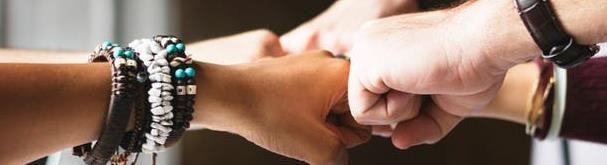 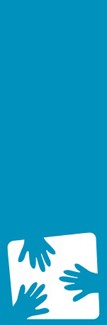 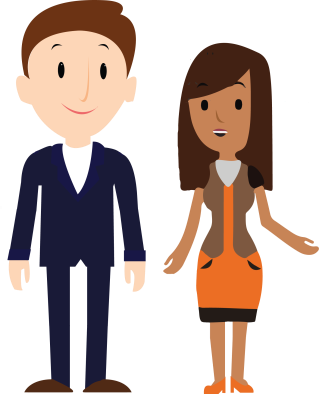 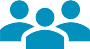 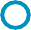 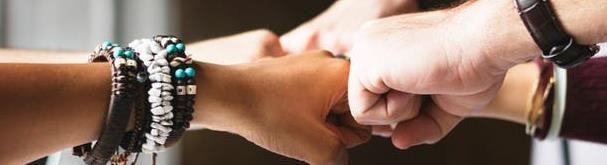 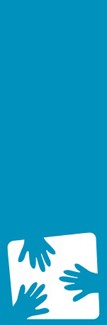 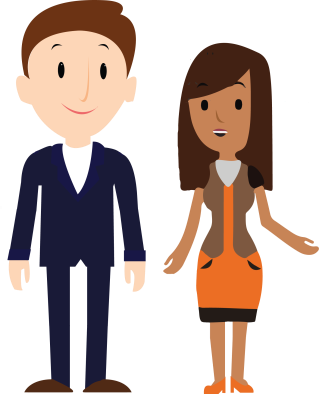 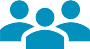 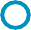 STICHTING SOCIAAL FONDSFLITS NOVEMBER 2021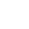 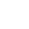 Voor je zie je het eerste lustrumnummer van de nieuwsflitsZo’n tweeënhalf jaar geleden besloot het bestuur van het Sociaal Fonds dat er gewerkt moest worden aan de naamsbekendheid van het fonds. Met “Sociaal Fonds weer op de kaart!” zijn diverse communicatietools ingezet, waaronder het uitbrengen van een nieuwsflits. En zie hier: het eerste lustrumnummer is een feit. Leuk dat je hem ontvangen hebt en nu leest! Via de nieuwsflits nemen we je mee in wat de SSF bezighoudt en behouden we de binding met (oud)collega’s. Daarbij herinneren we via de nieuwsflits alle lezers graag aan waar we voor staan: hulp bieden aan collega’s die het even minder goed hebben. Zit of dreig je in een financiële noodsituatie terecht te komen? Wacht niet langer en vraag ons om hulp!Bestuurszaken: planning december, vrijkomende bestuurszetel en positieve bevinding boekjaar 2020Jupp neemt jullie ook deze editie weer mee in zijn update over de bestuurszaken: in december vindt er nog één vergadering plaats in combinatie met de Heidag. Medio mei 2022 zal vanwege pensionering een bestuurszetel vacant komen. Het bestuur heeft hiervoor al een beoogde kandidaat in het vizier. Sinds de vorige uitgave is er afscheid genomen van twee vertegenwoordigers, maar hier staat gelukkig de komst van drie nieuwe vertegenwoordigers tegenover. Nog meer goed nieuws: de accountants hebben een positieve bevinding afgegeven over het boekjaar 2020.In the spotlight: Charlotte Rutten neemt na 40 jaar afscheid als vertegenwoordiger van het Sociaal FondsNaast haar werk bij Rijkswaterstaat Zuid-Nederland heeft Charlotte Rutten zich de afgelopen 40 jaar ingezet als vertegenwoordiger van het Sociaal Fonds. Sinds juli geniet ze van een welverdiend pensioen. In een interview blikt ze terug op haar tijd als vertegenwoordiger. Ze vertelt onder andere over de verschillen tussen vroeger en nu en de casus die haar het meest bijbleef.In de media: geldproblemen voorkomen met vuistregels en een derde van de Nederlanders die in armoede leeft heeft een baanVoorkom financiële problemen door de vuistregels van Nibud toe te passen. Mensen in je omgeving die niet werkzaam zijn voor het ministerie of aangesloten organisaties, maar wel kampen met problematische schulden? Schuldverlening.nu helpt ze graag bij het vinden van de juiste oplossing én werkt zonder wachtrij. Verder wordt de drempel om toegang te krijgen tot de schuldsanering binnenkort verlaagd en is gebleken dat maar liefst een derde van het totaal aantal mensen dat in armoede leeft een baan heeft.Hoe zetten we het Sociaal Fonds op de kaart?Om het Sociaal Fonds meer en beter onder de aandacht te brengen onder collega’s, is er een communicatieplan opgesteld voor het jaar 2021. We voeren het plan uit en dat werpt zijn vruchten af. Waar het aantal deelnemers van het fonds in voorgaande jaren namelijk daalde, is er dit jaar voor het eerst weer een toename in het aantal deelnemers en aanvragen zichtbaar. Benieuwd naar de verschillende manieren waarop we zichtbaar waren? Je leest er hier meer over.Wist je dat…Jullie als betrokken collega’s weten natuurlijk alles over het Sociaal Fonds, maar hoe zit dat met de rest van jullie collega’s? Weten zij ook dat jezelf aanmelden voor het fonds een fluitje van een cent is? En dat je collega’s in financiële problemen kan steunen met slechts een klein bedrag per maand? Om je te helpen niet-deelnemende collega’s te overtuigen zich aan te melden voor het fonds, hebben we nog een aantal wist-je-datjes opgesteld. En nu zijn we natuurlijk ook wel benieuwd: wist jij ze allemaal?Heb jij je zorgverzekering voor volgend jaar al geregeld?Het is bijna 2022, hét moment om je zorgverzekering voor volgend jaar te regelen. Je kunt nog tot eind dit jaar je zorgverzekering wijzigen of een nieuwe afsluiten. Als medewerker kun je kiezen voor de collectieve zorgverzekering van OHRA. Die is niet alleen voordelig, maar ook nog eens lekker flexibel. Meer over de voordelen van deze verzekering lees je hier.Aanmelden nieuwsflitsHeb jij een interessant onderwerp voor de volgende nieuwsflits? Laat het ons weten. De volgende nieuwsflits komt uit in februari. Ken je iemand die geïnteresseerd is in deze nieuwsflits? Stuur dan gerust door. Aan- of afmelden voor deze nieuwsflits kan ook. We zijn te benaderen via: sociaalfonds@minienw.nl.